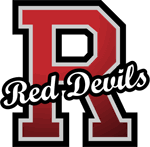 2023-24 Ringwood GS & JH Basketball ScheduleDate			Opponent			Place	 		Time		Oct. 30-Nov. 2		GS Hillsdale Tournament	Hillsdale		TBANov. 6,8,9		JH Dover Tournament		Dover			TBANov. 7 			Kremlin				Kremlin			4:30Nov. 27			Medford			Ringwood		4:30 PMNov. 28			Cimarron			Lahoma			4:30 PMDec.1			Canton				Canton			4:00 PMDec. 4			Waynoka			Waynoka		4:30 PMDec. 11			Pioneer				Ringwood		4:30 PMDec. 14			Okeene				Ringwood		4:00 PMDec. 18			Pond Creek-Hunter		Ringwood		4:00 PMJan. 2			Burlington			Ringwood		4:00 PMJan. 8			Lomega				Lomega			4:30 PMJan. 10			Hillsdale Christian		Ringwood		12.30 PMJan. 15			Cherokee			Ringwood		4:30 PMJan. 22,24,25		JH Cherokee Strip Tourn		Medford		TBAFeb. 6			Timberlake			Jet			4:30 PMBold JH/HS ONLY- NO GSGirls Head Coach:  Kyle Hatfield Boys Head Coach:  Dallas HuntAthletic Director:  Amanda Stinnett